Hello SNAP-Ed Friends,I hope you all are enjoying the beautiful fall weather!  As we head into the December holidays, I want to let you all know that I will be out of town for a couple of weeks, Dec. 14 – Jan. 2, back on Jan. 3.  Lee Anne will be around for any questions, but we won’t plan on sending Friday Updates during this time.  We’ll be back on schedule the first week of January.  Until then, Happy Holidays!*NEW* FFY2019 Quarterly Report TemplatesAn updated quarterly report template has been created for FFY2019, and customized for each program.  If we’ve done it right, you should be able to use the same template for each of your 3 quarterly reports this year!  Each program lead will receive an email with their template today, be on the lookout! *NEW* Monthly Farmers Market Food Access Forum web meetingTHURS, DECEMBER 13, 201812:00PM TO 1:00PMWeblink: https://zoom.us/j/352615590 For audio by phone instead of computer, please call:(669) 900 6833; Meeting ID: 352 615 590“Targeting Food Access Programs to Maximize Farm Sales and Farmers Market Viability”Samantha Schaffstall, USDA AMS Local and Regional Foods Research Analyst, and Colleen Donovan of Washington State Farmers Market Association, will share research on the concept of “high performing food access” farmers markets, including Farm Vendor interviews to look at SNAP and FMNP from the perspective of farmers markets and farm vendors. *NEW* Healthy Food Financing Initiative – How to Apply for Funds*NEW* Webinar:  Guide for Developing and Enhancing Skills in Public Health and Community NutritionSNAP-Ed brings together people representing diverse disciplines, different educational backgrounds, and a wide range of experience. 

Hot off the press, The Guide for Developing and Enhancing Skills in Public Health and Community Nutrition, 3rd Edition, will help SNAP-Ed leaders develop even higher-performing teams. 

The Guide was developed with ASNNA input and uses the Social Ecological Model as a foundation, so the competencies, learning activities and resources can support SNAP-Ed practitioners from entry to management positions. 

The content of this comprehensive curriculum covers six domains: Food and nutritionCommunication, marketing and cultural competenceAdvocacy and educationPolicy, systems and environmental changeResearch and evaluationManagement and leadership. Register now for the live webinar to introduce the Guide for Developing and Enhancing Skills in Public Health and Community Nutrition, 3rd Edition!  
Webinar Title: Training Our Workforce: A New Guide for Training Public Health and Community Nutrition Professionals
Date: December 20, 2018
Time: 10:00 am – 11:30 am EST
CPEU: 1.5
Cost: FREE
Registration: Register Here
*The audio for this webinar will be presented using VOIP (your computer speakers).*Reminder* Important Dates – Mark Your Calendars!December 31: Please complete all required annual training by this date (Civil Rights, Evaluation, Curriculum)January 7: PEARS data DUE for Quarter 1January 11: Winter teaching Calendars DUE – to Curriculum TeamJanuary 14: 1st Quarter Report DUE – to IAJanuary 18th: 1st round Amendment requests DUE – to IAJanuary 31: Teen Cuisine Webinar – see curriculum webpage for link to joinHappy Friday!Acacia & Lee Anne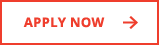 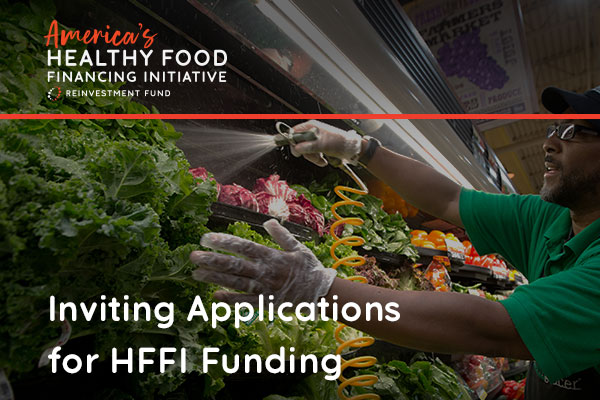 